Приложение № 1к Порядку проверки знания правил безопасного обращения с оружием и наличия навыков безопасного обращения с оружием в организациях, определяемых Правительством Российской Федерации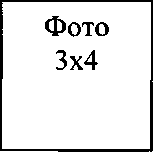 Председателю Комиссии по проверке
знания	правил	безопасногообращения с оружием и наличия навыков безопасного обращения с оружием ПОУ «Долинского СТК» РО ДОСААФ России Сахалинской обл. (наименование организации, проводящей проверку)от гражданина: Иванов Иван Ивановичпроживающего попо адресу:  г. Долинск, ул. Долинская, д.1, кв. 1№ тел.: 8-900-000-00-00E-mail: ivanov1ivan@mail.ru	ЗАЯВЛЕНИЕ		Прошу Вас провести в отношения меня проверку знания правил безопасного обращения с оружием и наличия навыков безопасного обращения с оружием.С условиями прохождения проверки в организации, а также с обработкой моих персональных данных в организации, проводящей проверку, и передачей их в территориальные органы МВД России согласен (согласна).«____»_____________20__г.                         /______________/    /______________________/                                                                  (подпись)           (фамилия, инициалы)